Informacja o wyjaśnieniach treści SWZ	Zamawiający – Gmina Wiskitki – informuje, że w postępowaniu pn.: „Odbiór, transport i zagospodarowanie odpadów komunalnych od właścicieli nieruchomości, na których zamieszkują mieszkańcy na terenie gminy Wiskitki” wpłynęły wnioski o wyjaśnienie treści SWZ, na które Zamawiający działając na podstawie art. 284 ust. 2 ustawy Prawo zamówień publicznych udziela odpowiedzi:Pytanie nr 1:Dotyczy Formularz cenowy pozycja numer 2Zgodnie z odpowiedzią Zamawiającego na pytanie numer 13 z dnia 04.02.2022 r. frakcje odpadów w których skład wchodzą odpady metali, w tym odpady opakowaniowe z metali, odpady z tworzyw sztucznych, w tym odpady opakowaniowe z tworzyw sztucznych, oraz odpady opakowaniowe wielomateriałowe, zbiera się w pojemnikach lub workach koloru żółtego, oznaczonych napisem „Metale i tworzywa sztuczne . Dlatego należy przez to rozumieć, że odpady o ww. kodach będą umieszczone przez właścicieli nieruchomości w worku koloru żółtego, natomiast będą odbierane pod kodem 15 01 06.Skoro wszystkie wymienione odpady będą odbierane pod jednym kodem, tj. 15 01 06 zasadnym i oczywistym jest pozostawienie do wyceny w formularzu cenowym jedynie kodu właściwego który będzie odbierany tzn. 15 01 06. Wyszczególnienie pozostałych kodów do wyceny w formularzu cenowym jest zbędne, gdyż wszystkie odpady będą odbierane pod jednym kodem 150106, tym bardziej że frakcje poprocesowe mają różne wartości zagospodarowania - nie jest to jedna cena np. dla tworzyw i metali . Idąc tokiem założeń Zamawiającego brakuje w takim razie w formularzu ofertowym np. odpadu 19 12 12 który powstaje w procesie odzysku/przetwarzania 15 01 06 . Dodatkowo brak odbioru odpadów o kodzie 150102,150104,150105,200139,200140,200199 potwierdza tabela-Ilość wytworzonych odpadów komunalnych na terenie gminy Wiskitki w roku 2018, 2019,2020 i I-VII 2021- str.4 załącznik nr 9 OPZ Zapis o niemieszaniu segregowanych-punkt 12 opisu przedmiotu zamówienia tj. zakaz mieszania selektywnie zebranych odpadów komunalnych ze zmieszanymi odpadami komunalnymi odbieranymi od właścicieli nieruchomości. Na podstawie odpowiedzi Zamawiającego z dnia 4.02.2022 r. wnosimy o pozostawienie w formularzu cenowym poz.2 tylko kodu 150106 i usunięcie pozostałych kodów.Odpowiedź nr 1: Zamawiający informuje, że nie wprowadza zmian.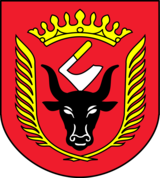 GMINA WISKITKIWiskitki, dnia 9 lutego 2022 r.IZRK.271.1.2022